Об утверждении административных  регламентов по предоставлению муниципальных услуг  по выдаче градостроительного плана земельного участка, выдаче разрешений на строительство и разрешений на ввод объекта в эксплуатациюВ соответствии с Федеральным законом от 6 октября 2003года                               № 131-ФЗ «Об общих принципах организации местного самоуправления в Российской Федерации», в соответствии со статьями 12, 132 Конституции Российской Федерации от 12 декабря 1993 года,  Федеральным законом                         от 27 июля 2010 года  № 210-ФЗ «Об организации предоставления государственных и муниципальных услуг», постановлением Правительства  Российской Федерации от 16 мая 2011года  №373 «О разработке и утверждении административных регламентов исполнения государственных функций и административных регламентов предоставления государственных услуг»,  постановлением администрации от 22 марта 2016 года №207-п                                 «Об утверждении Порядка разработки, проведения экспертизы и утверждения  административных регламентов предоставления муниципальных услуг в Тюльганском районе», Уставом муниципального образования Тюльганский район, п о с т а н о в л я ю:Утвердить административный регламент предоставления муниципальной услуги «Выдача градостроительных  планов земельных  участков» (приложение №1).Утвердить административный регламент предоставления муниципальной услуги «Выдача разрешения на строительство»                       (приложение №2).Утвердить административный регламент предоставления муниципальной услуги «Выдача разрешения на ввод объекта в эксплуатацию» (приложение №3).4. Признать утратившим силу постановление администрации                                 от 19 марта 2012 года №210-п «Об административных регламентах по предоставлению муниципальных услуг  по выдаче разрешений на ввод объектов в эксплуатацию, выдаче градостроительного плана земельного участка и выдаче разрешений на строительство». 5. Контроль за исполнением настоящего постановления возложить на заместителя главы администрации района по оперативному управлению В.Г.Тарасова.6. Постановление вступает в силу со дня его подписания и подлежит официальному обнародованию на официальном сайте муниципального образования Тюльганский район в сети «Интернет».Глава района                                                                                              И.В. Буцких  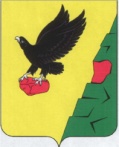                  Муниципальное образованиеТюльганский районОренбургской областиАДМИНИСТРАЦИЯТЮЛЬГАНСКОГОРАЙОНАП О С Т А Н О В Л Е Н И Е                 Муниципальное образованиеТюльганский районОренбургской областиАДМИНИСТРАЦИЯТЮЛЬГАНСКОГОРАЙОНАП О С Т А Н О В Л Е Н И Е                 Муниципальное образованиеТюльганский районОренбургской областиАДМИНИСТРАЦИЯТЮЛЬГАНСКОГОРАЙОНАП О С Т А Н О В Л Е Н И Е    15.03.16   №  172-п _________    15.03.16   №  172-п _________    15.03.16   №  172-п _________Разослано:райпрокурору, орготделу, отделу архитектуры и градостроительства, А.В. Резепкиной, в дело.